   OSNOVNA ŠKOLA VUGROVEC-KAŠINA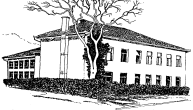 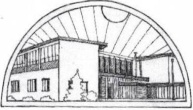 10362 KAŠINA, Ivana Mažuranića 43, p.p.1,  01/2055-035,  01/2056-837, MB: 3324281,                           OIB: 43748649227  E-mail:  ured@os-vugrovec-kasina.skole.hrKašina, 2. listopada 2021. 	Temeljem Zakona o pravu na pristup informacijama (25/13, 85/15), ravnatelj najavljuje45. SJEDNICU ŠKOLSKOG ODBORA	koja će se održati 7. listopada 2020. u zbornici OŠ Vugrovec-Kašina s počekom u 19,00 sati.	Predloženi dnevni red:Verifikacija zapisnika s 44. sjednice Školskog odboraDonošenje Školskog kurikuluma za školsku 2020./2021.Donošenje Godišnjeg plana i programa rada škole za školsku 2020./2021.Imenovanje Povjerenstva za reviziju i otpis knjižnične građe knjižnica u Kašini i PrekvršjuRaznoRavnatelj, v.r.Vladimir Vuger, prof.